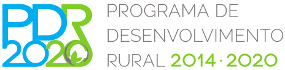 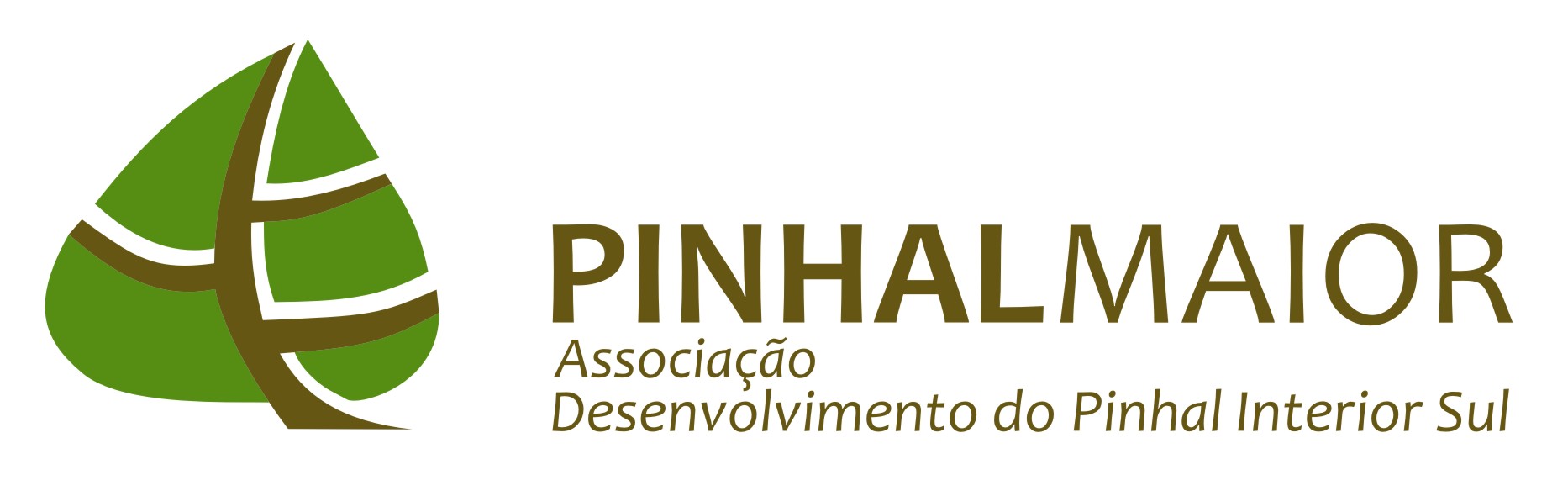 Listagem de Documentação ComplementarPara além dos elementos indicados no Anexo I da OTE 26/2016 são necessários, quando aplicáveis, os seguintes documentos para validar os subcritérios da EDL:Certificado de produção biológica ou produção integrada;Balanço e Demonstração de Resultados do ano 2015, validado por um TOC.Ficha técnica de produto emitida pela empresa responsável de HACCP;Ficha de Imobilizado e ficha técnica emitida pelo TOC à data da submissão da candidatura.A validação dos critérios apenas será efectuada perante a apresentação de documento válido indicado nesta listagem.